Министерство образования и науки Кыргызской  РеспубликиОшский государственный университет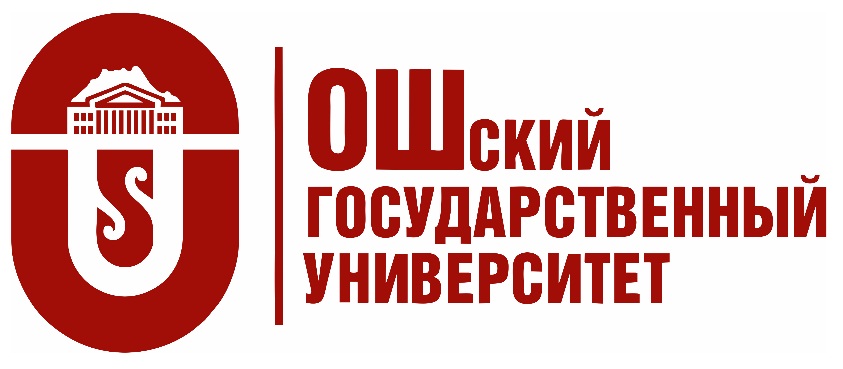 Международный медицинский факультетПромежуточный ОТЧЕТ образовательной программ 560001 Лечебное дело Ошского государственного университета по рекомендациям внешней экспертной комиссии НААР с «2» по «4» июня 2021 г.Ош - 2023СОДЕРЖАНИЕ1. Стандарт «Миссия и конечные результаты»	2. Стандарт «Образовательная программа»	3. Стандарт «Оценка обучающихся»	4. Стандарт «Обучающиеся»	5. Стандарт «Академический штат/преподаватели»	6. Стандарт «Образовательные ресурсы»	7. Стандарт «Оценка образовательной программы»	8. Стандарт «Управление и администрирование»	9. Стандарт «Непрерывное улучшение»	1. Стандарт «Миссия и конечные результаты» Рекомендации ВЭК нет.2. Стандарт «Образовательная программа»Рекомендации ВЭК нет.3. Стандарт «Оценка студентов»Рекомендации ВЭК:Провести обучение преподавателей по использованию формативной и суммативной оценки учебных достижений обучающихся – до 1 сентября 2021 года.По рекомендации ЭК НААР был организован курс для ППС международного медицинского факультета с финансированием университета курсы по формативной и сумативной оценке достижений обучающихся, студентцентрированному обучению в вузе с и в последующем были организованы методические семинары на всех кафедрах международного медицинского факультета. В перспективе пройти на базе ЦПиНМО курсы по формативному и суммативновному оцениванию всех ППС с выдачей сертификатов. Всего на факультете 9 кафедр:Кафедра социально-гуманитарных дисциплин;Кафедра естественно-научных дисциплин;Кафедра анатомии, гистологии и нормальной физиологии;Кафедра патологии, базисной и клинической фармакологии;Кафедра общественного здоровья и здравоохранения;Кафедра клинических дисциплин 1;Кафедра клинических дисциплин 2;Кафедра клинических дисциплин 3;Кафедра хирургические дисциплины с курсом травматологии.4. Стандарт «Обучающиеся»Рекомендации ВЭК нет.5. Стандарт «Академический штат/преподаватели»Рекомендации ВЭК:Представить свидетельства о языковой подготовке преподавателей по общепризнанным системам (IELTS или TOEFL) – до 1 сентября 2022 года.В университете ежегодно организуются курсы по английскому языку по подготовке к IELTS для преподавателей и студентов в том числе в рамках проекта Эрасмус+ /BERNICA. По рекомендациям НААР был одобрен проект "IELTS Language Training Centre" и этот проект реализуется в 2022-2023 учебном году в целях повышения уровня преподавательского состава ОшГУ по английскому языку и подготовки к международному экзамену IELTS в соответствии с поручением Министерства образования и науки КР для вузов и требованиями НААР. По результатам вышеуказанных мероприятий ежегодно увеличиваются число ППС с сертификатами IELTS и TOEFL.6. Стандарт «Образовательные ресурсы»Рекомендации ВЭК:1. 	Продолжить работу по созданию инклюзивной среды (в частности, установка лифтов в корпусах или создание специализированных аудиторий на 1 этажах зданий) – до 31 декабря 2024 года.    В учебных корпусах университета с целью создания условий для инклюзивного образования ведутся работы по установлении лифта в медицинской клинике ОшГУ и во всех корпусах устанавливаются пандусы для подъёма с коляской и на первых этажах корпусов планируется создание специализированных учебных аудиторий для ЛОВЗ.Фотография пандуса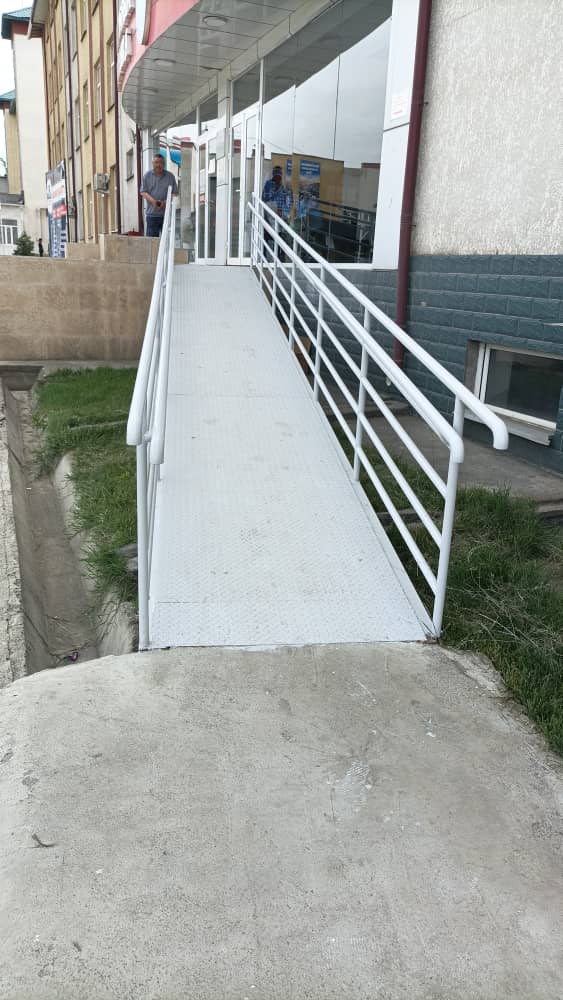 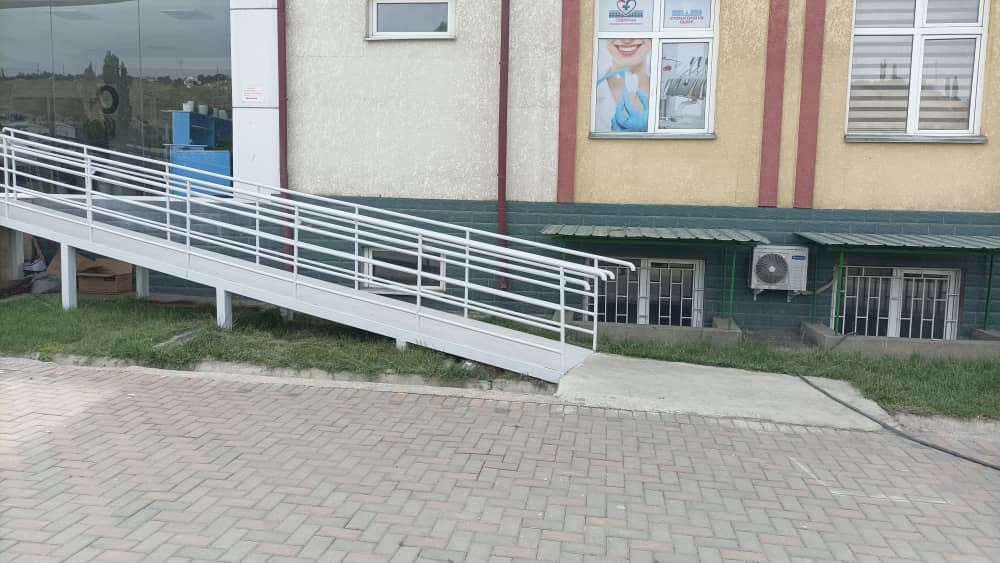 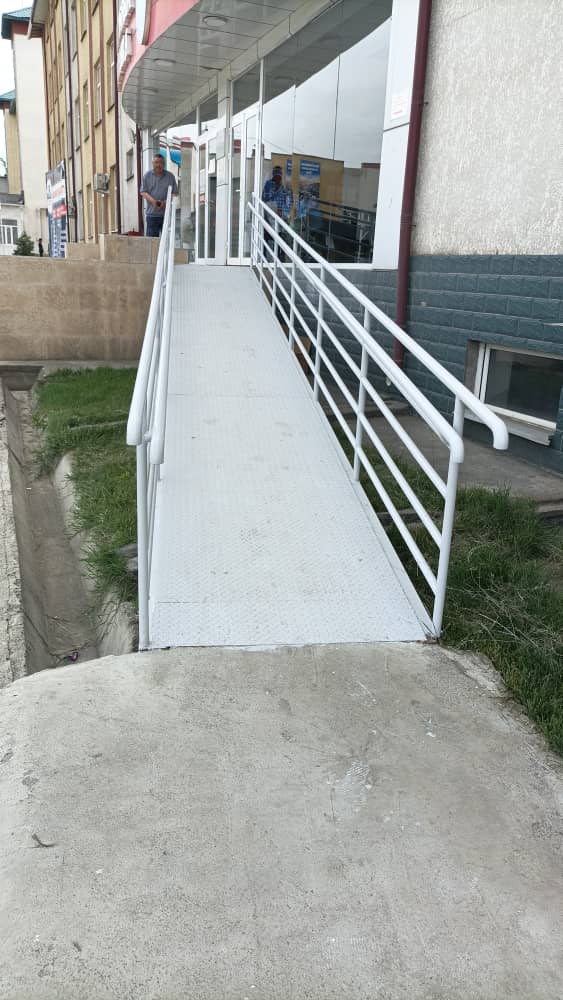 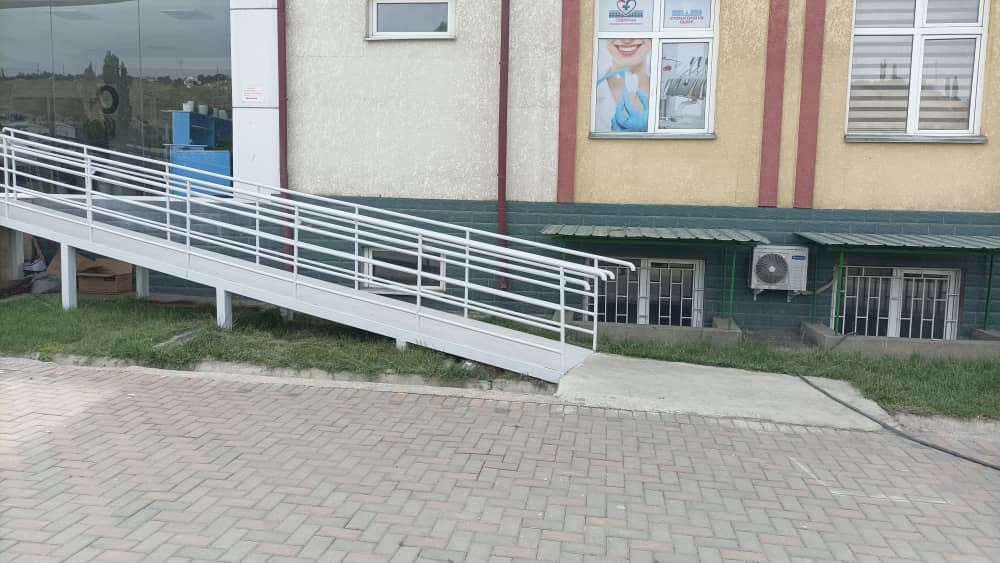 Фотография лифта 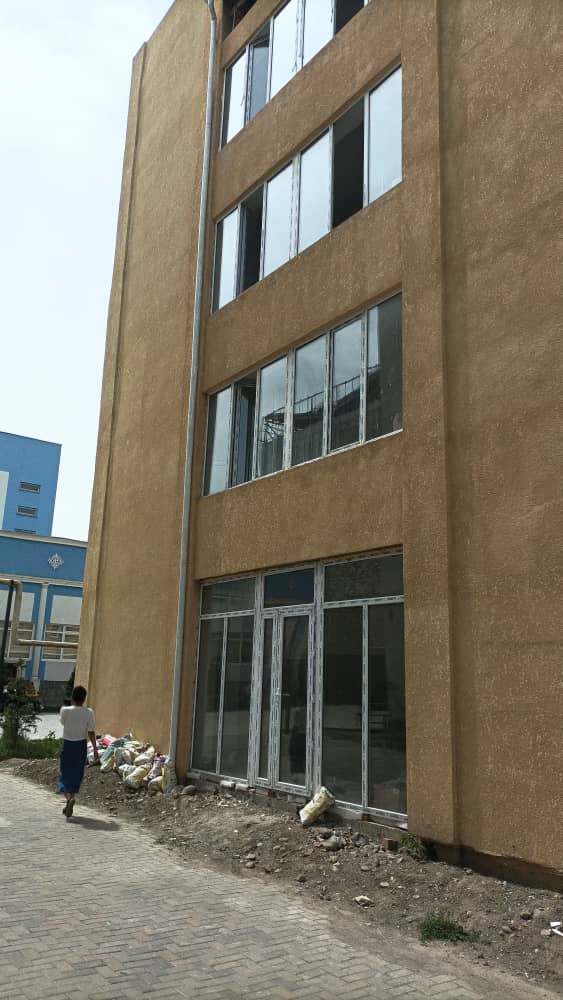 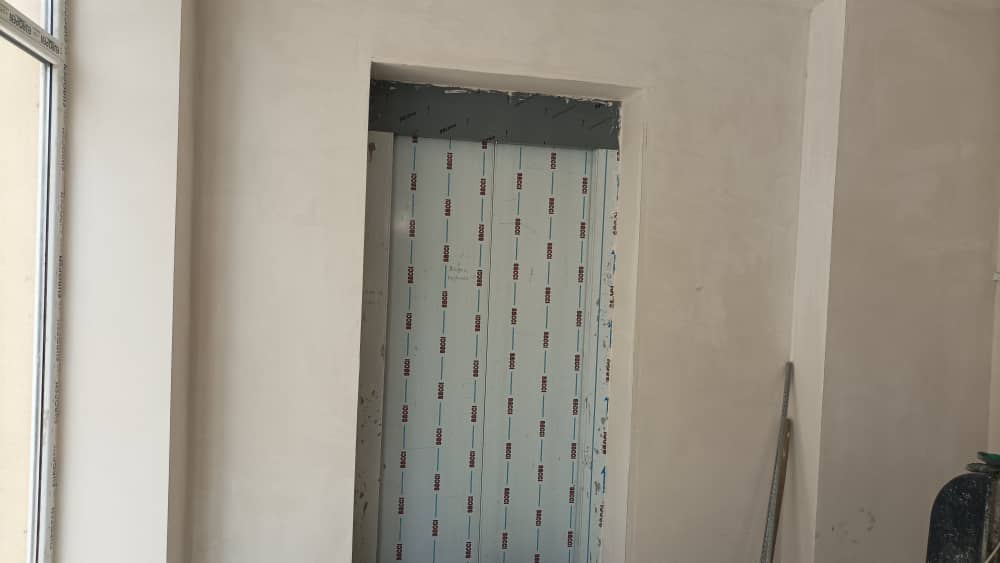 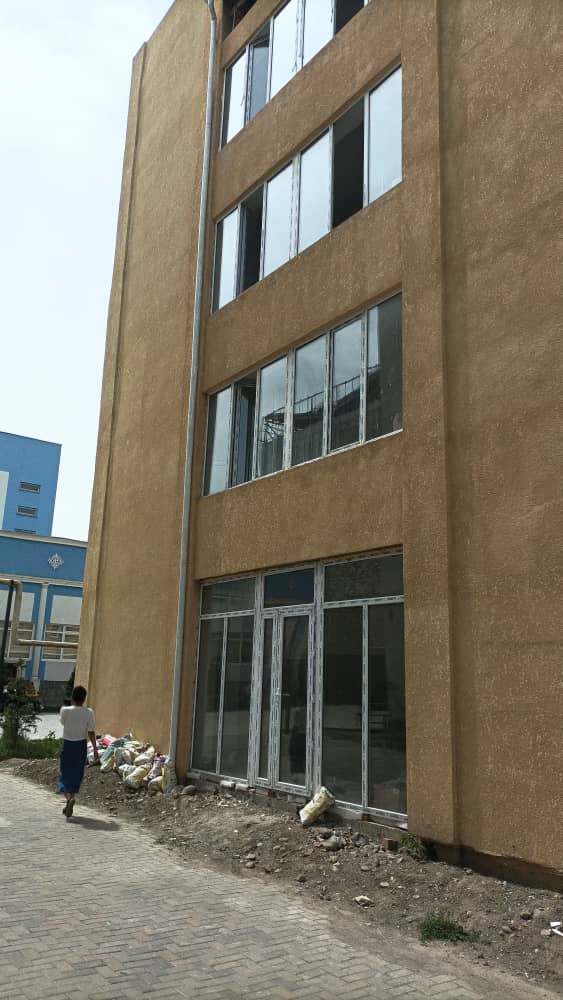 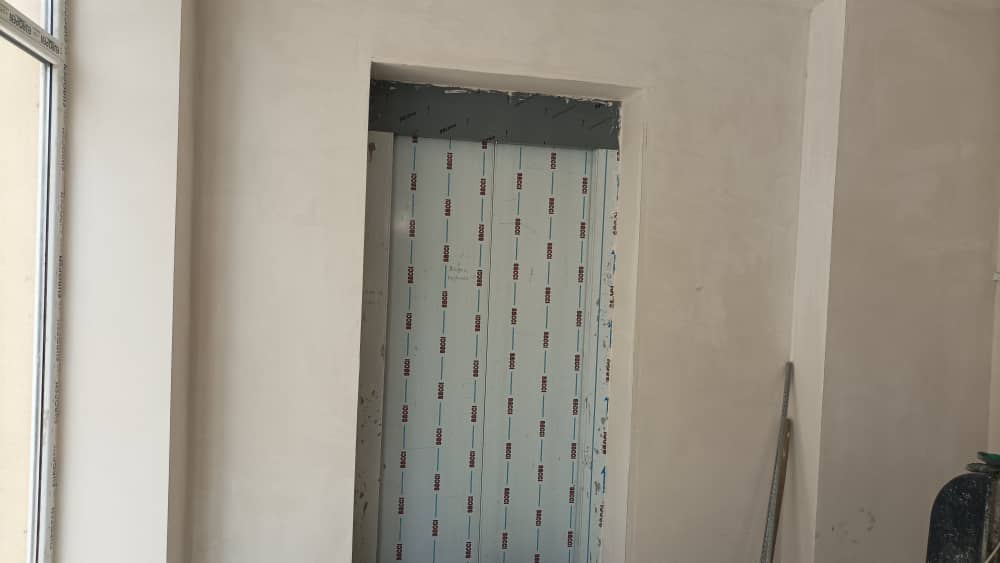 7. Стандарт «Оценка образовательной программы»Рекомендации ВЭК нет.8. Стандарт «Управление и администрирование»Рекомендации ВЭК нет.9. Стандарт «Образовательные ресурсы»Рекомендации ВЭК нет.